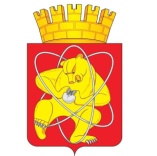 Городской округ «Закрытое административно – территориальное образование  Железногорск Красноярского края»АДМИНИСТРАЦИЯ ЗАТО г. ЖЕЛЕЗНОГОРСКПОСТАНОВЛЕНИЕ19.07.2023                                                                                                                          1418г. ЖелезногорскО внесении изменений в постановление Администрации ЗАТО г. Железногорск от 09.09.2016 № 1480 «Об утверждении Положения об организации ритуальных услуг и содержании мест захоронений на территории ЗАТО Железногорск»В соответствии со статьей 16 Федерального закона от 06.10.2003 № 131-ФЗ «Об общих принципах организации местного самоуправления в Российской Федерации», Федеральным законом от 12.01.1996 № 8-ФЗ «О погребении и похоронном деле», Законом Красноярского края от 24.04.1997 № 13-487 «О семейных (родовых) захоронениях на территории Красноярского края», решением Совета депутатов ЗАТО г. Железногорск от 25.08.2016 № 11-46Р «Об определении органа местного самоуправления, уполномоченного на осуществление функций по организации ритуальных услуг и содержанию мест захоронений», руководствуясь Уставом ЗАТО Железногорск,  ПОСТАНОВЛЯЮ:1.	Внести в постановление Администрации ЗАТО г. Железногорск от 09.09.2016 № 1480 «Об утверждении Положения об организации ритуальных услуг и содержании мест захоронений на территории ЗАТО Железногорск» следующие изменения:1.1.	Пункт 10.2 Положения об организации ритуальных услуг и содержании мест захоронений на территории ЗАТО Железногорск, являющегося  приложением № 1 к постановлению, дополнить девятнадцатым дефисом следующего содержания:« - осмотр территории кладбища на предмет выявления лиц, выполняющих работы по благоустройству мест захоронений и не имеющих разрешения на благоустройство мест захоронения, завизированного специалистом Управления городского хозяйства Администрации ЗАТО г. Железногорск.».1.2. Пункт 11.3. Положения об организации ритуальных услуг и содержании мест захоронений на территории ЗАТО Железногорск, являющегося  приложением № 1 к постановлению, изложить в новой редакции: «11.3. При проведении работ по установке надмогильных сооружений лицо, осуществляющее данные работы, обязано принять меры по предотвращению порчи или уничтожения имущества на соседних местах захоронений, имущества кладбища, асфальтового или иного покрытия проездов и пешеходных дорожек, зеленых насаждений, расположенных за пределами места захоронения, на котором производятся работы.Лицо, выполняющее благоустройство места захоронения, в том числе установку и (или) ремонт надмогильных сооружений на муниципальном кладбище, направляет в Управление городского хозяйства Администрации ЗАТО г. Железногорск (далее – УГХ) заявление о  проведении работ с указанием даты проведения работ, карты захоронения, реквизитов захоронения (Ф.И.О., дата смерти), наименования юридического лица или Ф.И.О. и адрес регистрации физического лица (выполняющего работы по благоустройству), контактный номер телефона. Специалист УГХ выдает в день поступления заявления обратившемуся разрешение на выполнение работ по благоустройству места захоронения.Выполнение работ по благоустройству мест захоронения без разрешения УГХ не допускается.».1.3. Пункт 11.4. Положения об организации ритуальных услуг и содержании мест захоронений на территории ЗАТО Железногорск, являющегося  приложением № 1 к постановлению, исключить. 1.4. Пункты 11.5-11.12 Положения об организации ритуальных услуг и содержании мест захоронений на территории ЗАТО Железногорск, являющегося  приложением № 1 к постановлению, считать пунктами 11.4.-11.11.2.	Управлению внутреннего контроля Администрации ЗАТО г. Железногорск (В. Г. Винокурова) довести настоящее постановление до сведения населения через газету «Город и горожане».3.	Отделу общественных связей Администрации ЗАТО г. Железногорск (И. С. Архипова) разместить настоящее постановление на официальном сайте Администрации ЗАТО г. Железногорск в информационно-телекоммуникационной сети «Интернет».4.	Контроль над исполнением настоящего постановления возложить на первого заместителя Главы ЗАТО г. Железногорск по жилищно-коммунальному хозяйству Р.И. Вычужанина.5.	Настоящее постановление вступает в силу после его официального опубликования.Исполняющий обязанностиГлавы ЗАТО г. Железногорск					     Р.И. Вычужанин